КОПИЯ ВЕРНА                                                                                                                                                                             Приложение 1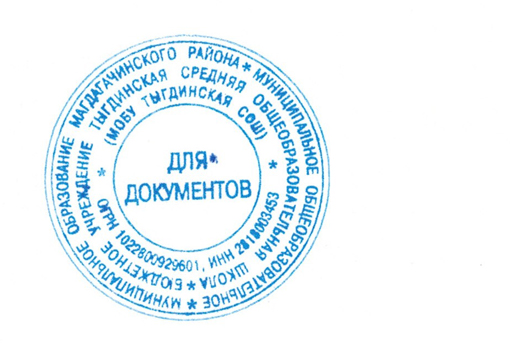 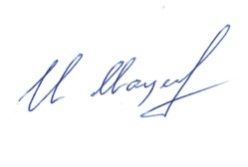 к Положениюо проведении самообследованияв МОБУ Тыгдинской СОШПоказателидеятельности общеобразовательной организации,подлежащей самообследованиюСамоанализМуниципального общеобразовательного бюджетного учрежденияТыгдинской средней общеобразовательной школы  2013-2014 уч. год.Самообследование Муниципального общеобразовательного бюджетного учреждения Тыгдинской средней общеобразовательной школы  проведено на основании решения педагогического совета (протокол № 7 от 26.05.2014 г.) с целью анализа деятельности образовательного учреждения за период с 2013 г. по 2014 г.1. Общие сведения об образовательном учреждении, характеристика образовательного учреждения.Муниципальное общеобразовательное бюджетное учреждение Тыгдинская средняя общеобразовательная школа  является юридическим лицом. Весь пакет учредительных документов имеется в наличии.Муниципальное общеобразовательное бюджетное учреждение Тыгдинская средняя общеобразовательная школа  расположена на территории Магдагачинского района Амурской области, в посёлке Тыгда, который является железнодорожным узлом. Районный центр ПГТ Магдагачи находится  в 60 км, на сегодняшний день функционирует автобусное сообщение.   Родители обучающихся в основном являются работниками железнодорожных предприятий и ОАО Покровка, немногие из них работают в муниципальных предприятиях по обслуживанию инфраструктуры поселка: детские сады, связь, пожарная служба, полиция, больница, магазины. Идёт процесс маргинализации населения: падает уровень жизни, культуры, досуга, обесценивается престиж образования, процветает бытовое пьянство. Поэтому одной из главнейших задач школы становится оказание помощи ребёнку в трудных жизненных ситуациях и формирование чётких жизненных установок.	Тыгдинская школа была образована в 1913 году( по некоторым источникам в 1914году), рассчитанная на получение начального образования. Первым директором нашей школы стал Порфирий Пименов.В 1930 году школа была преобразована в семилетнюю, а с 1938 года школа стала называться  «восьмилетней», а в последующие годы уже были открыты 9-10 классы. В 1949 году была отстроена северная часть сгоревшей школы и пристроено новое двухэтажное здание школы, а в 1965 году было сдано в эксплуатацию трехэтажное кирпичное здание.С 2003 года обучающиеся Тыгды занимаются в новом современном здании, которое создает условия для успешной организации образовательного процесса. Здание рассчитано на 450 человек, начальная школа работает в две смены. Остальные помещения во второю смену используются для проведения кружков, секций, занятий дополнительного образования и внеурочной деятельности в рамках реализации ФГОС.          Школа подключена к системе теплоснабжения установлен прибор учета теплоэнергии, снабжается холодной водой из скважины насосной установкой , имеется канализация.В школе  имеются  спортивный зал, библиотека, столовая, современный медицинский  кабинет, стоматологический кабинет.	Здание школы расположено на земельном участке площадью 8467 м2 , который предоставлен школе на праве постоянного (бессрочного) пользования. На земельном участке располагается   пришкольный участок, спортивная площадка, волейбольная площадка, дендрарий. Территория школы огорожена, освещена, имеются зеленые насаждения. На школьном дворе обучающиеся совместно с родителями и педагогическим коллективом разбивают клумбы, создают цветочные композиции. Школьный двор утопает в цветах.К сожалению , после пожара,еще не восстановлен пришкольный участок. 	Школа имеет  хорошую  материально – техническую базу, поддержание и развитие  которой является приоритетным направлением  деятельности администрации и всего коллектива.	Общая площадь школы 4976,4 м2 , в которой расположены следующие помещения:- классных комнат  – 6; - кабинеты для занятий – 17;-мастерских - 1;-спортивный зал-1;- библиотека -1;- учительская-1;- методический кабинет -1;- тренажерный зал-1;- столовая-1(на 80 мест);- музей-1;- лаборантская -5;- канцелярия-1;- кабинет директора-1;- душевые - 4;- туалеты – 15;- подсобные помещения- 15; - медицинский  кабинет-1; - стоматологический кабинет-1.	В 2013-2014 учебном году  п риобретены три комплекта классной мебели, спортивное оборудование, 7 облучателя, обновлены школьные стенды, ттри рабочих места учителя, в каждом кабинете установлены мультимедийные проекторы. По модернизации  в двух кабинетах  установлены пластиковые окна, входные металлические  двери, получено спортивное оборудование и современное оборудование в столовую.	Уровень оснащенности учебных кабинетов наглядными пособиями, техническими средствами  в целом удовлетворительный(80%), но необходимо обновить таблицы в кабинетах химии, биологии, технологии. Необходима замена лабораторного оборудования в химии и физики, компьютеров  в кабинете информатики на более современные. Имеющееся  оборудование специализированных кабинетов (аппаратура, наглядные пособия, реактивы, лабораторная посуда и т.д.) отвечает предъявляемым требованиям.Для занятий физической культурой и спортом, а также для физкультурно-оздоровительной работы  используется спортивный и тренажерный  залы, оборудованная спортивная площадка на территории школы, стадион.   Материально-техническая база удовлетворяет потребностям функционирования школы.	Школа строит свою работу в соответствии с Программой развития школы на 2013-2015 г.г. В основу которой положена тема:  «Создание условий для эффективного  развития  школы в ходе осуществления модернизации образования», через совершенствование профильной и предпрофильной подготовки, реализацию программы «Одаренные дети».	Создание данной программы   –  закономерный итог предыдущей работы школы и результат существующих проблем. Анализ внутренних факторов показал, что положительным в работе школы являются следующие моменты: достаточно высокий и стабильный кадровый потенциал; система работы с родителями и поддержка ими инновационных процессов в школе; ученическое самоуправление; гражданско-общественное управление; связь с социумом. Эти факторы  позволили поставить перед собой цель   - создание Модели выпускника, обладающего компьютерной грамотностью и информационной культурой, где в основе лежит личностно - ориентированный подход к ребенку, развитие творческих способностей обучающихся.	Программа развития является главным управленческим стратегическим документом образовательного учреждения и призвана способствовать упорядочению и мотивированию совместной деятельности по развитию всех субъектов воспитания и образования. 	Роль школы   велика не только для внутришкольного пространства, но и для села, тем более, если учесть, что школа - единственная в нем. Возникает процесс сотворчества, благодаря которому и ребята, и взрослые повышают свой культурный уровень, знакомятся с новыми социальными ролями. Например, с ролью не только потребителя окружающей информации, но и ее создателя, аналитика и распространителя. 	Миссия школы: «Становление и развитие деятельной, творческой личности с ее последующей социальной адаптацией на основе дифференцированного подхода к обучению и развитию».	Деятельность школы направлена на подготовку конкурентоспособного выпускника, поэтому основная цель работы школы: создание условий, обеспечивающих формирование образованной, конкурентно-способной и адаптированной к современным условиям личности через совершенствование учебно-воспитательного процесса, позволяющего решать задачи непрерывного образования, отвечает интересам и потребностям учащихся и их родителей как социальных заказчиков. Школа должна создать условия для самореализации и развития каждого ученика на основе его возможностей. 	В связи с этим деятельность  школы направлена на формирование у учащихся:- способности к самоорганизации;-социальной компетентности на уровне готовности к сознательному участию в    гражданской жизни;- способности к созидательной деятельности, к сотрудничеству;- коммуникативной компетентности;-  способности вести диалог. 	Социальный заказ школе определяют родители, Оказывают большую помощь в организации    учебно-воспитательного процесса. Социальный состав родителей неоднороден. По данным социального паспорта в школе:  многодетные   семьи - 40 (в них детей обучаются в школе - 96),   малообеспеченные – 22 (в них детей - 68), неблагополучные семьи, стоящие на внутришкольном учете – 21 (в них детей в школе - 13). Высшее образование имеют - 38 % родителей, среднее специальное - 19 %, среднее образование - 26%, начальное профессиональное образование - 17 %.Большинство родителей (75%) имеют средний образовательно-культурный уровень.	Школа работает по  пяти-шестидневной   учебной неделе в две смены.             Вторая половина дня и суббота: внеурочные занятия, работа кружков,  элективных курсов, факультативов, общешкольные   дела и внеклассные мероприятия.	 Внеурочная деятельность дополняет учебную нагрузку для  реализации ФГОС и направлена на  развитие обучающихся.       Расписание уроков составляется в соответствии с СанПиНами, с учетом целесообразности организации учебно-воспитательного процесса, создания необходимых условий для обучающихся разных возрастных групп. При составлении расписания предпринимаются меры, направленные на сохранение высокого уровня работоспособности во время учебного процесса и на сохранение здоровья учащихся. Первыми помощниками в организации учебно-воспитательного процесса являются родители, они же определяют социальный заказ школе.  	Педагогический состав школы это стабильный  работоспособный коллектив в котором работает 38  педагогов, средний возраст которых 40 лет. Важнейшим принципом работы коллектива это ориентация на обновление методов обучения, использование инновационных образовательных технологий. замена репродуктивных методов преподавания на активные и интерактивные.2. Система управления учреждением.Управление Учреждением осуществляется в соответствии с законодательством Российской Федерации, иными законодательными актами Российской Федерации, Уставом школы и строится на принципах единоначалия и самоуправления, обеспечивающих государственно-общественный характер управления.Формами самоуправления в Учреждении являются:- Управляющий совет Учреждения;- общее собрание трудового коллектива;- педагогический совет;- общешкольное родительское  собрание;- органы ученического самоуправления: совет старшеклассников. Руководство школой осуществляют директор и его заместители по учебно-воспитательной и воспитательной работе. В поддержку администрации школы создана управленческая команда, в которую входят также социальный педагог и учителя школы, которые являются руководителями и участниками методических объединений. Должностные обязанности между администрацией школы распределены, согласно приказу директора школы.Основной функцией директора школы является координация усилий всех участников образовательного процесса через Управляющий совет школы, общее собрание коллектива, педагогический совет, общешкольное родительское собрание.Заместитель директора по учебно-воспитательной работе и заместитель директора по воспитательной работе реализуют оперативное управление образовательным процессом и осуществляют мотивационную, информационно-аналитическую, планово-прогностическую, организационно-исполнительную, контрольно-регулировочную и оценочно-результативную функции через методические объединения, творческие группы.Коллегиальное управление осуществляется Управляющим советом школы и педагогическим советом. К совещательным органам управления относятся методические объединения, создаваемые творческие  и проблемные группы педагогов, деятельность которых направлена на решение возникающих профессиональных и образовательных проблем.Работа органа ученического самоуправления направлена на проведение коллективных творческих дел и решение внутришкольных задач.В школе создан и успешно работает Управляющий совет. В Управляющий совет, входят родители, представители общественных организаций, работники школы, обучающиеся, поэтому он решает не только организационные вопросы, но и определять идеологию, основные принципы деятельности школы. Члены совета контролируют качество питания обучающихся, участвуют в организации общешкольных мероприятий. Большое значение мы также придаем такой функции совета, как проведение профилактической работы с проблемными семьями и детьми. При переходе на новую систему оплаты труда роль Управляющего совета в образовательном учреждении существенно возросла. Активное участие членов совета в распределении стимулирующей части заработной платы позволяет снять целый ряд острых вопросов и сделать этот процесс максимально демократичным и прозрачным. Очень радует то, что родители, которые входят в состав совета, активно участвуют в организации образовательной деятельности школы. С внедрением этой формы самоуправления родители получают возможность участвовать в разработке стратегии развития учреждения, а обучающиеся, включаясь в обсуждение актуальных вопросов школьной жизни, становятся более самостоятельными, активными и инициативными. Управляющий совет обеспечивает эффективное взаимодействие между всеми участниками образовательного процесса.Педагогический совет является постоянно действующим органом самоуправления Учреждения, который создаётся для рассмотрения основных вопросов образовательного и воспитательного процесса.Основными функциями педагогического совета является участие в определении и рассмотрении программы развития Учреждения, основных направлений деятельности, путей повышения качества образовательного процесса, образовательных программ и годовых планов и решения других вопросов, относящихся к компетенции педагогического совета и определяющих основные направления развития учреждения,На заседаниях педагогического совета школы за эти годы, были рассмотрены такие актуальные вопросы как: «Пути развития образовательного процесса в соответствии с национальной образовательной инициативой «Наша Новая школа», «Учебно- воспитательный процесс как система взаимодействия всех участников учебно - воспитательного процесса», «Всестороннее развитие социально – адаптивной личности как средство модернизации образовательного процесса», «Финансовая грамотность всех участников учебно -  воспитательного процесса, как фактор успешной реализации инновационного проекта», «Духовно-нравственное воспитание детей на основе развития культуры взаимодействия в системе «педагог-ребёнок-родитель», «Системно - деятельностный подход в обучении»,  «Системно-деятельностный подход и пути его реализации в условиях ФГОС ООО: первый опыт, проблемы и перспективы», «Приоритеты воспитательной работы: от школы возможностей к возможностям школы», «Пути профессионального саморазвития педагогов. Формирование основных педагогичских компетенций учителя в свете требований ФГОС» и т.д.Управленческая деятельность базируется на оперативной и разносторонней информации по всем направлениям учебно-воспитательного процесса, чему способствует организация внутришкольного контроля.	Цели внутришкольного контроля: совершенствование деятельности школы, улучшение качества образования, повышение мастерства учителей. Внутришкольный контроль осуществляется директором школы, заместителем директора по учебно-воспитательной работе, заместителем директора по воспитательной работе, привлекаются педагоги и родители. На контроле ежегодно стоят вопросы: выполнение образовательных программ; особенности адаптационного периода на начальной стадии обучения; подготовка к государственной (итоговой) аттестации, итоги промежуточной аттестации, введение и реализация федеральных государственных стандартов, вопросы воспитательной работы и соблюдение техники безопасности на уроках и т.д.. Постоянно проводится проверка документации: проверка личных дел, ведение классных журналов, дневников, журналов инструктажей по технике безопасности. Посещаются уроки и внеклассные мероприятия, занятия кружков. По итогам контроля составляются справки, проводятся собеседования с учителями, вопросы обсуждаются на совещаниях при директоре. 3. Организация образовательного процессаОсновная задача школы - реализация программы начального общего, основного общего и среднего общего образования в условиях обновления содержания образования, гуманитаризации, направленной на приоритетное развитие общекультурных компонентов, обращенных к личности обучающегося, его правам и интересам, с учетом вариативности, дифференциации, индивидуализации образовательного процесса.Учебный план школы составлен в соответствии с Федеральным законом Российской Федерации «Об образовании в Российской Федерации» на основе Базисного учебного плана общеобразовательных учреждений Российской Федерации 2004г. с изменениями, согласно приказов Министерства образования и науки России № 889 от 30.08.2010г. и № 74 от 01.02.2012г, для 4,7-9 классов для образовательных учреждений с русским языком обучения. Учебный план предусматривает освоение учебных программ, обеспечивающих выполнение требований федеральных государственных образовательных стандартов, которые обеспечивают единство образовательного пространства РФ и гарантирует овладение выпускниками школы необходимым минимумом знаний, умений и навыков, обеспечивающих возможности продолжения образования. Каждая из ступеней школы (начальная школа, основная школа, средняя школа) решая общие задачи, имеет свои специфические функции, связанные с возрастными особенностями учащихся. Они находят отражение, прежде всего в наборе базовых учебных курсов и занятий по выбору. Федеральный компонент учебного плана реализуется в полном объеме, отставания по программам нет.Особенностью учебного плана на 2013-2014 учебный год является то, что в 1-3 классах он разработан на основе федерального государственного образовательного стандарта начального образования. Образовательный процесс в 1-3-х классах осуществляется по программам «Перспектива» , « Школа России»;  в 4-х по программе «Гармония» которые обеспечивают доступность знаний и качественное усвоение материала, всестороннее развитие личности младшего школьника с учетом его возрастных особенностей, интересов и потребностей. Каждый учебник снабжен системой заданий, направленных на развитие как логического, так и образного мышления ребенка, его воображения, интуиции. В учебниках системно выстроен теоретический материал, к которому предложены практические, исследовательские и творческие задания, позволяющие активизировать деятельность ребенка, применять полученные знания в практической деятельности, создавать условия для реализации творческого потенциала ученика.   Учебный план 1 АБ, 2АБ, 3АБ классов составлен и  направлен на реализацию эксперимента по введению федерального государственного стандарта начального.Учебный план 1-3 классов определяет:структуру обязательных предметных областей Филология, Математика и информатика, Обществознание и естествознание (окружающий мир), Основы духовно-нравственной культуры народов России, Искусство, Технология, Физическая культура;перечень направлений внеурочной деятельности по классам (годам обучения); учебное время, отводимое на изучение предметов по классам (годам) обучения. общий объём нагрузки и максимальный объём аудиторной нагрузки обучающихся. С учетом потребностей и возможностей личности образовательные программы в школе осваиваются в очной форме, реализуется классно-урочная форма обучения. Содержание образования на ступени начального общего образования реализуется за счёт введения учебных курсов, обеспечивающих целостное восприятие мира, системно-деятельностный подход и индивидуализацию обучения. В учебном плане представлены интегративные курсы: окружающий мир (естествознание и обществознание), математика и информатика, курсы, обеспечивающие успешную социализацию обучающихся ( проектная деятельность и пр.).Обязательная часть учебного плана определяет состав учебных предметов обязательных предметных областей, которые реализуются в школе. Обязательная часть учебного плана отражает содержание образования, которое обеспечивает достижение важнейших целей современного начального образования:• формирование гражданской идентичности обучающихся, приобщение их к общекультурным, национальным и этнокультурным ценностям;• готовность обучающихся к продолжению образования на последующих ступенях основного общего образования, их приобщение к информационным технологиям;• формирование здорового образа жизни, элементарных правил поведения в экстремальных ситуациях;• личностное развитие обучающегося в соответствии с его индивидуальностью.В соответствии с требованиями Стандарта внеурочная деятельность организуется по следующим направлениям развития личности: - спортивно-оздоровительное направление призвано пропагандировать здоровый образ жизни и сохранять состояние здоровья детей и педагогов.- научно – познавательное направление обеспечивает развитие творческих способностей детей, интереса к учению.- духовно-нравственное направление расширяет знания по истории, традициях, культуре родного края, родного поселка. - Художественно – эстетическое  направление направлено на воспитание творческой активности, художественного вкуса. В рамках этих направлений планируются кружки, секции, на реализацию которых отводится по одному недельному часу.    Для реализации  внеурочной деятельности по спортивно-оздоровительному направлению организованы кружки:  «Здоровые щечки», «Азбука здоровья», «Тропинкою здоровья», «Надо знать и выполнять правила дорожные», «Азбука безопасности». Данные кружки позволят воспитать у   школьников бережное  отношение   к своему здоровью, начиная с раннего детства,  расширить  кругозор школьников в области физической культуры и спорта, сформировать  у детей мотивационную сферу гигиенического поведения, безопасной жизни. Позволят  организовать  и провести мероприятия по профилактике детского травматизма на дорогахХудожественно – эстетическое  направление внеурочной деятельности реализовывалось через работу кружков: «Акварелька», «Волшебный карандаш», «Музыка вокруг нас», «Танцевальный кружок»,  « Очумелые ручки»,   что позволило детям участвовать в различных конкурсах, творческих  проектах, раскрыть  творческий  потенциал личности средствами искусства.    Научно – познавательное  направление внеурочной деятельности имеет большое значение для формирования подлинных познавательных интересов. Для этого в школе работали следующие кружки:  «я исследователь», «В мире грамматики», «Маленький исследователь», «Почемучки». Вышеперечисленные кружки  позволили показать как    увлекателен, разнообразен, неисчерпаем мир.   Обогащение запаса учащихся научными понятиями и законами, способствовало формированию мировоззрения, функциональной грамотности, знакомство с различными видами человеческой деятельности -  цель работы данных кружков. Духовно – нравственное, патриотическоеи социальное  направление представлено кружками «Азбука добра» , «Моя малая Родина» , «Дорогою добра» в 1,2, 3,  классах. Деятельность обучающихся в данном кружке. направленно на  освоение опыта по получению социальной, гражданской коммуникативной компетенций школьника.В 1-3 классах осуществляется психолого-педагогическое сопровождение .Внеурочная деятельность в 1-3 классах осуществляется во второй половине дня с промежутком в 45 минут после урочной деятельности. Учащиеся за время перерыва обеспечиваются горячим обедом, организуется динамическая пауза, экскурсии на природу, активный отдых. Время, отведенное на внеурочную деятельность, не включается в расчёт допустимой (максимальной) обязательной нагрузки учащихся, но учитывается при определении объемов финансирования, направляемых на реализацию основной образовательной программы.      Выбор направления внеурочной деятельности произведен на основании анкетирования родителей (законных представителей) и обучающихся. Внеурочная деятельность в 1-3 классах осуществляется по программам:Таблица 5Внеучебная образовательная деятельность составляет 25 % от обязательной части основной образовательной программы начального общего образования.Общая характеристика учебного плана для 1-4 классовНа первой ступени в 1-3 классах обучение ведется  по ФГОСам  второго поколения,    по    развивающим    УМК    «Школа    России.»,   «Перспектива»    Внеурочная деятельность в соответствии с требованиями стандарта организуется по направлениям развития личности:духовно-нравственное;спортивно-оздоровительное;общекультурное;общеинтеллектуальное;социальноеЦелями реализации Основной образовательной программы начального общего образования является:-	сохранение   и   укрепление   физического   и   психологического
здоровья  и  безопасности учащихся, обеспечение их эмоционального
благополучия;-	овладение основами грамотности в различных ее проявлениях
(учебном,        языковом,        математическом,        естественно-научном,
гражданском, технологическом);формирование ключевых компетенций учащегося (в решении задач и проблем, информационно-коммуникационной, эстетико-технологической, учебной (образовательной) и компетентности взаимодействия);- развитие ребенка как субъекта отношений с людьми, миром и с собой, предполагающее успешность и самореализацию в образовательных видах деятельности, а также сохранение и поддержку индивидуальности каждого ребенка.Обучение в первых классах в соответствии с СанПиН 2.4.2.2821-10 организуется только в первую смену при пятидневной неделе с максимально допустимой недельной нагрузкой в 21 академический час и дополнительными недельными каникулами в середине третьей четверти при традиционном режиме обучении.Образовательная недельная нагрузка распределяется равномерно в течение учебной недели, при этом объем максимальной допустимой нагрузки в течение дня не должен превышать для обучающихся 1-х классов 4 уроков и 1 день в неделю - не более 5 уроков, за счет урока физической культуры. Обучение проводится без балльного оценивания знаний обучающихся и домашних заданий. Объем максимальной допустимой нагрузки в течение дня для обучающихся 2-4 классов - не более 5 уроков. Обучение в 1-м классе осуществляется с использование "ступенчатого" режима обучения в первом полугодии (в сентябре, октябре - по 3 урока в день по 35 минут каждый, в ноябре-декабре - по 4 урока по 35 минут каждый); во втором полугодии (январь - май) - по 4 урока по 45 минут каждый.Согласно СанПиН 2.4.2. 2821 - 10 рекомендовано проводить не менее 3-х уроков физической культуры в неделю, предусмотренных в объеме максимально допустимой недельной нагрузки, а также включать для увеличения двигательной активности обучающихся в учебные планы предметы двигательно-активного характера (обучение традиционным и национальным спортивным играм).С целью познавательного развития обучающихся и обеспечения преемственности начального общего и основного общего образования (п.7 ФГОС НОО) в части формирования умений выполнения учебно-исследовательской и проектной деятельности в часть, формируемую участниками образовательного процесса.В первых классах учебные занятия проводятся только по 5-дневной учебной неделе в первую смену (п. 10.10 СанПиН 2.4.2.2821-10). Во 2-4 классах занятия проводятся по 5-дневной неделе.В 4 классах реализуется гуманитаризированная образовательная программа «Гармония». Исходя из потребностей социального заказа за счет образовательного компонента школы учебный предмет «Русский язык» добавлен в 4 классе 1 час в неделю, учебный предмет «Литературное чтение» в 4 классах - по 1 часу в неделю. Учебный предмет «Иностранный язык» изучается во 2-4-х классах в образовательной области «Филология» по 2 часа в неделю.Учебный предмет «Технология» в 1-4 классах изучаются по одному часу в неделю. Учебный предмет «Информатика и ИКТ» изучается в 4-х классах за счет образовательной области «Технология» в количестве 1 часа, его изучение направлено на обеспечение всеобщей компьютерной грамотности, на умение осуществлять поиск. Обработку и применение необходимой информации для решения практических задач самостоятельно или в совместной коллективной деятельности.Курс  «Окружающий  мир»     является  интегрированным:  в  немобъединены знания о природе, человеке, обществе, истории России и родного края. Кроме этого в его содержание введены развивающие модули, разделы социальной направленности и элементы основ безопасности жизнедеятельности. В 1-4 классах предмет «Окружающий мир» дается интегрировано, без деления на разделы, по 2 часа в неделю.Все образовательные программы образуют целостную систему, основанную на принципах непрерывности, преемственности, доступности и личной ориентации обучающихся.На основании приказа Минобрнауки России от 01.02.2012 № 74 «О внесении изменений в федеральный базисный учебный план и примерные учебные планы для образовательных учреждений Российской Федерации, реализующих программы общего образования, утвержденные приказом Министерства образования РоссийскойФедерации от 9 марта 2004г. № 1312» и распоряжения Правительства Российской Федерации от 28 января 2012 года № 84-р «О введении с 2012-13 учебного года во всех субъектах Российской Федерации комплексного учебного курса для общеобразовательных учреждений «Основы религиозных культур и светской этики» в 4 классах введен 1 час на курс «Основы религиозных культур и светской этики». По заявлениям родителей был выбран модуль «Основы светской этики».Федеральный компонент полностью выдержан. Региональный компонент в учебном плане учтен полностью.На 2 ступени обучения в целях воспитания ценностного отношения к человеческой жизни и здоровью; чувства уважения к героическому наследию России и её государственной символике; патриотизма и долга по защите Отечества; развития черт личности, необходимых для безопасного поведения в чрезвычайных ситуациях и при прохождении военной службы; бдительности по предотвращению актов терроризма; потребности в соблюдении здорового образа жизни внести в учебный план предмет «Основы безопасности жизнедеятельности» в 5-7, 9 классах на основании методических рекомендаций министерства образования и науки Российской федерации по организации образовательного процесса в образовательных учреждениях по курсу «Основы безопасности жизнедеятельности» от 27.04.2007 № 03-898 за счет часов регионального компонента, а в 11-х классах на основании приказа Министерства образования Российской Федерации от 20 августа 2008 года № 241 «О внесении изменений в федеральный базисный учебный план и примерные учебные планы для общеобразовательных учреждений Российской Федерации, реализующих программы общего образования, утверждённые приказом Министерства образования Российской Федерации от 9 марта 2004 г. «Об утверждении федерального базисного учебного плана и примерных учебных планов для общеобразовательных учреждений Российской Федерации, реализующих программы общего образования».Компонент общеобразовательного учреждения обеспечивает реализацию общеобразовательной части образовательной программы общеобразовательного учреждения за счет оптимального сочетания универсального и предпрофильного обучения.Часы компонента образовательного учреждения используются для введения общеобразовательных программ как на базовом, так и поразличным направлениям, элективных курсов и исследовательской деятельности; осуществления образовательных проектов, проведения индивидуальных и групповых занятий, для организации самостоятельной работы обучающихся под руководством учителя.На основании приказа Министерства образования и науки Российской Федерации от 3 июня 2011г. № 1994 «О внесении изменений в федеральный базисный учебный план и примерные учебные планы для образовательных учреждений РФ, реализующих программы общего образования, утверждённые приказом Министерства образования РФ от 9 марта 2004 года № 1312», в 5,6 классах введены 3 часа, в 7 классах - 1 час русского языка из компонента образовательного учреждения.Школьный компонент направлен на подготовку обучающихся к государственной итоговой аттестации и поддержку предпрофильного образования. В 9, 10, И классах часы школьного компонента распределены в соответствии с методическими рекомендациями и требованиями к общеобразовательным программам, для подготовки выпускников к ГИА и ЕГЭ. В 9-х классах для проведения элективных занятий (письмо Министерства Образования РФ от 20.08.2003 года за № 03-157 ин. (13-03) по 2 недельных часа, в 10-11 классах на факультативы по 1 недельному часу (математика, русский язык, обществознание).С целью формирования готовности учащихся 9 класса к обоснованному профессиональному выбору, с учетом их способностей, склонностей в школьный компонент введены элективные курсы. С целью формирования навыков самостоятельной работы, приближения обучающихся к выбранному профилю будущей профессии введен образовательный модуль исследовательского характера. Для осуществления проектной и исследовательской деятельности учащихся в научном обществе в 10-11 классах введен 0,5 час в неделю.                               Факультативы на 2013-2014 учебный годЭлективные курсы на 2013-2014 учебный год   Элективные курсы  в 8-11  классах ведут опытные  педагоги.  Для проведения занятий, используют учебное оборудование, мультимедийные презентации, видеофильмы, применяют задания компетентностного характера. В процессе  обучения   учащиеся получают   знания по предмету,  не предусмотренные  учебной программой.                У всех педагогов имеются рабочие программы, которые    разработаны согласно утвержденным федеральным программам. Календарно – тематическое планирование соответствует содержанию этих программ, в  них указана  практическая часть программы,    определены задачи обучения, указано  количество контрольных, практических и лабораторных работ соответствует нормам.    	  Учебная работа имеет продолжение во внеурочной деятельности, она организована по следующим направлениям:	В школе работает научное общество учащихся «Эрудит» - это добровольное объединение школьников, стремящихся к совершенствованию своих практических и исследовательских знаний в разных областях  наук, к развитию творческих способностей, мышления, интеллектуальной инициативы, самостоятельности, аналитического подхода к собственной деятельности, к приобретению умений и навыков научно-исследовательской работы под руководством учителей школы. 	Целью работы школьного научного общества является: сохранение и развитие    потенциала и познавательного интереса учащихся школы. Работа в научном обществе  ведется в разных формах: через индивидуальную деятельность с учащимися, групповую (совместная исследовательская работа учащихся, создание проектов) и массовую (конференции, олимпиады, зашита проектов).	В 2013-2014 годах научным обществом в школе руководит учитель математики Вамбольд Лариса Владимировна. Лариса Владимировна имеет первую квалификационную категорию, является активной участницей педагогических конкурсов.	С целью углубления работы научного общества учащихся, целенаправленной работы с одарёнными детьми в школе разработана программа «Одаренные дети», в рамках  которой  ребят обучаются  составлению плана работы, отбору литературы, библиографическому ликбезу, оформлению исследовательской работы, создание презентаций, публичному выступлению с исследовательскими и творческими проектами и др.	Работа в научном обществе имеет для учащихся школы практическое значение: школьники приобщаются к миру науки, приобретают навыки исследовательской работы, появляется возможность продемонстрировать наиболее интересные работы, могут представить работы для участия в районных, областных  и общероссийских конференциях и конкурсах, ребята имеют возможность более верного выбора своего профессионального пути.                                Участие в научно-практических конференциях  В школе реализуются дополнительные образовательные программы, направленные на развитие творческих способностей учащихся, удовлетворение их интересов и способностей, которым охвачены больше половины учащихся. Программы составлены на основе государственных программ для общеобразовательных школ.      Всего внеурочной деятельностью и дополнительным образованиям охвачено 399 учеников, что составляет 90% от общего числа учащихся.      Школа тесно сотрудничает с сельским  домом культуры - совместные мероприятия позволяют реализовывать творческий потенциал учащихся на базе школы.     Программы детских творческих объединений составлены на основе государственных программ для общеобразовательных школ.                                                                                                                                                                  Качество  подготовки выпускников.Результаты итоговой аттестации  выпускников 9 класса ( в новой форме)                               Результаты  ЕГЭ  по годам  (средний балл)      Из таблицы видно , что    средний балл снижается по русскому языку, математике, обществознанию.   	Со стороны педагогического коллектива проводится постоянная работа по повышению качества результатов ЕГЭ. В течении всего учебного года осуществляется постоянное информирование учащихся 11 класса и их родителей по вопросам подготовки к Единому государственному экзамену: проводятся  собрания как для обучающихся,  так и для    родителей ,где рассматриваются  вопросы нормативно-правового обеспечения ЕГЭ, показываются  презентации, рекомендованные Министерством образования, подробно изучаются инструкции для участников ЕГЭ. До сведения учащихся и их родителей своевременно доводятся результаты всех репетиционных работ,   рассматриваются основные ошибки учащихся, каждым педагогом разрабатываются  планы мероприятий по устранению данных ошибок.Результаты ЕГЭ  в сравнении с районом и областью выглядят следующим образом:    Средний балл по ЕГЭ в сравнении с районом и областью , школьный ниже. Это есть главная проблема для всего педагогического коллектива остается в ближайшие годы..        Все выпускники в этом учебном году  успешно прошли итоговую аттестацию и получили документы об образовании. В этом учебном году получил документ об окончании школы выпускник  прошлых лет (который 2010 -2011 уч. году получил справку об окончании школы) , сдавший успешно ЕГЭ по  обязательным предметам.                      Численность учащихся, закончивших образовательное учреждение с медалью.Победители и призеры  предметных олимпиад 2013-2014 гУчастие в дистанционных олимпиадах для 4-11классов.	Численность учащихся, принимающих участие в предметных олимпиадах различного уровня, увеличивается. Учащиеся становятся победителями  и призёрами районных, всероссийских дистанционных олимпиад  по русскому языку и литературе, литературному чтению, географии, биологии, физике, информатике, истории. Анализ показывает увеличение числа участников олимпиад и идет повышение результативности. Педагогии вместе с обучающимися  принимают участие,  в конкурсах  рисунков, проектов, викторинах  публикаций в СМИ.  Данный вид деятельности мотивирует детей к познавательной активностиСравнительные итоги успеваемости и качества знаний  Анализируя итоги успеваемости , можно сделать вывод о сохранении 100% успеваемости и положительной динамике качества знаний в школе. Наибольших успехов добились Примак В.Д.  (география), Гречишкина ГА(русский язык ), Карпенко Е.А. (биология), , Савина М.А (4класс), Попова Т.В. (3 класс),Уткина Л.П. ( ИЗО), Басня ИА(история , обществознание),Кушимова ОВ (история , обществознание), Вамбольд ЛВ ( математика)Сведения о результатах деятельности школы за последние 2 годав сравнении с районными показателями  Сравнительный анализ результатов деятельности школы показывает, что успеваемость  за последние 2 года снижается.  Качество знаний в течение двухпоследних лет колеблется  между 41% и 48,7 % .                         Востребованность выпускников образовательного учрежденияАнализ результатов участия обучающихся  в конкурсах, олимпиадах, смотрах и др. свидетельствует о том, что учащиеся школы успешно выступают на муниципальном уровне в олимпиадах, краеведческих конференциях, конкурсах чтецов, выставках и конкурсах декоративно-прикладного творчества, конкурсах видеопрезентаций, а также в соревнованиях «Безопасное колесо», спортивных соревнованиях. Активизировалось участие обучающихся во Всероссийских и международных дистанционных конкурсах.Данные итоги привели к результатам: они выражаются в умении учащихся работать в команде, повысили уровень учебной мотивации, владение компетенциями, связанными с определенными образовательными областями, умении быть самостоятельными и конкурентоспособными.      Участие учащихся в интеллектуальных соревнованиях, олимпиадах, конкурсах  за 2013-2014 учебный год.                              4. Кадровое обеспечение. В муниципальном общеобразовательном бюджетном учреждении  Тыгдинской  средней общеобразовательной школе преподавательской деятельностью занимаются  38 педагогов. 	В школе 71% педагог  имеют высшее образование, средне специальное образование  имеют 23%;  86:% педагогов имеют сравнительно большой стаж работы, в коллективе работает - 64%   педагогов  имеющих категорию. Средний возраст учителей, работающих в школе, составляет  40 лет.	 Администрация школы уделяет большое внимание профессиональной подготовке педагогов. Анализируя план повышения квалификации педагогических кадров, следует отметить, что все учителя своевременно проходят курсовую подготовку в Амурском институте развития образования, в 2012 -2013 учебном году 16 учителей прошли курсовую подготовку в Институте Развития Образования Амурской области. 	Специальности работающих учителей соответствуют профилю работы и занимаемой должности. Школа полностью укомплектована педагогическими кадрами. В целом педагогический коллектив школы - энергичный, творческий, готовый решать педагогические проблемы и повышать свои профессиональный уровень. Большинство членов педагогического коллектива принимают участие в работе школьных и районных предметных методических объединениях, в педагогических советах школы, августовских педагогических конференциях, педагогических чтениях. выступают на курсах в ИРО.	         5. Учебно-методическое обеспечение	В школе имеется библиотека с читальным залом на 6 мест.  На 1 сентября  2013 года книжный фонд библиотеке составляет 16400 экземпляров, в том числе фонд учебно-методической литературы – 170 экземпляров, учебной – 8127 экземпляров. Библиотека укомплектована художественной литературой (8273 экз.). Все запросы читателей удовлетворяются.  В библиотеке можно взять не только учебник, книгу или журнал. имеется большое количество дисков по учебной программе, по литературе, русскому языку – видеокассеты.В школе большой фонд справочной литературы: Серия «Росинка».Большая Российская энциклопедия, издание 2006.Детская энциклопедия.Словари юного техника, химика, физика, биология и т.д.Энциклопедия «Жизнь животных, растений» и т.д.Справочная литература пользуется большим спросом у читателей.	Библиотека оформлена красочно и эстетично: вернисажем «Край родной, навек любимый»,  выставками: «Книги твоего детства», «За страницами  учебника», «Ты живешь на земле Амурской», «Хорошая книга – лучшее лекарство». Выставки есть как развернутые, так и внутриполочные. Постоянно материал дополняется и пересматривается. Библиотекарь постоянный участник профессиональных конкурсов. Победитель областных и районных конкурсов профессионального мастерства .Ольга Павловна организует исследовательскую и проектную работу на базе библиотеки.Учащийся легко ориентируются в библиотеке, выбирая книги, самостоятельно работают со справочной литературой, легко отыскивая нужный материал, оформляют рецензии, буклеты, иллюстрации. План работы библиотеки составляется по запросам учащихся, учителей - предметников, классных руководителей, родителей. Учитывается преемственность, индивидуальные особенности читателей.Все учащиеся обеспечены учебниками. Обеспеченность литературой для внеклассного чтения по русской  и зарубежной литературе составляет  88%. Активом библиотеки один раз в четверть проводятся рейды проверки учебников. Результаты  рейдов своевременно доводят до учащихся. Анализ читательских формуляров показал, что все учащиеся школы являются читателями.   Самыми активными читателями являются учащиеся  начального и среднего звена, у учащихся старшего звена пользуются популярностью периодические издания и литература по программе. Библиотекарь проводит большую информационную работу по информированности родителей   об обеспеченности учебниками и их сохранности.                                       6.  Организация питания обучающихсяОрганизации питания учащихся проводится в соответствии с нормативно-правовой базой и требованиями СанПиН. Организована работа комиссии общественного контроля, составлен график проведения рейдовых мероприятий для более четкой работы комиссии. Классные руководители присутствуют при организации питания учащихся, при этом обращают внимание на поведение учащихся и потребление  порции в полном объёме.                                                 7 . Методическая работа.      Коллектив школы    работает    над  методической темой «Современные подходы  к организации образовательного подхода в условиях перехода на федеральные  образовательные стандарты».    Цель: повышение эффективности образовательного процесса через применение современных подходов к организации образовательной деятельности , непрерывное совершенствование профессионального уровня и педагогического мастерства учителя для реализации ФГОС второго поколения..	I этап – 2013 – 2015 г. – создание образовательной среды ,обеспечивающей доступность и качество в соответствии с введение ФГОС основной школы..	II этап - 2015 – 2016г. – совершенствование путей обновления содержания обучения  и воспитания ФГОС основной школы. Профессиональный рост учителя.      Работа  направлена на реализацию программы развития школы, определение стратегических и тактических целей и  задач на каждом этапе и их осуществление через образовательную программу школы и учебно–воспитательный процесс, совершенствование путей обновления обучения и воспитания учащихся в современных условиях.          Задачи методической службы:на начальном уровне  обучения:- овладение учебным материалом, т.е. создание прочной базы знаний, необходимой в основной школе;
- формирование положительной мотивации к учению;
- психологическая адаптация младших школьников к учебному процессу;
- формирования коммуникативных навыков;
- поддержка, закрепление и развитие усвоенных в дошкольный период культурных и социальных ценностей;
- развитие общих способностей детей, их диагностика. на основном уровне образования :- поддержание развития интеллектуальной активности подростков;
- повышение мотивации обучения через активизацию познавательной деятельности и деятельностный подход на уроках;
- формирование общих и специальных умений и навыков;
- формирование рефлексивных навыков;
- помощь подросткам в сохранении человеческого достоинства, в достижении позитивных результатов в образовании, саморазвитии, общении, образе жизни, в самореализации. на уровне средней  школы :- формирование научного стиля мышления, который выступает как важный компонент мировоззрения, как необходимое условие самообразования;
- развитие специальных и практических способностей учащихся;
- овладение навыками научно-исследовательского труда;
- психолого-педагогическая диагностика профессиональной, интеллектуальной деятельности;
- создание условий для получения  профессионального образования.Задачи реализуются через направления:- ориентация на новые ценности образования, умение изложить новые подходы к построению содержания образования (ФГОС, «Наша новая школа»);- развитие ключевых компетенций учащихся;- педагогическая диагностика с позиций современности; - профессионально грамотное описание и оформление своего опыта.В соответствии с поставленными  задачами методическая работа осуществляется по следующим направлениям деятельности: - проведение педсоветов; - работа над  единой методической темой школы; - работа методических объединений; -проведение открытых уроков; -олимпиады, конкурсы, проектно - исследовательская деятельность; -диагностика, анкетирование и самодиагностика.      Ежегодно педагогические советы рассматривают вопросы: анализ работы ОУ в  учебном году и задачи на новый учебный год; обновление содержания образования; использование новых образовательных технологий; организация проектной и исследовательской деятельности учащихся;  адаптационный период для  обучающихся в 1 и 5 классах; о состоянии охраны здоровья детей и профилактике детского травматизма; анализ учебно-воспитательной работы.     Педсоветы  и семинары проходят с использованием ИКТ.     В  школе функционируют МО учителей – предметников и МО классных руководителей.    МО  работают над методической темой школы и в своей деятельности, прежде всего ориентируется на организацию методической помощи учителям и классным руководителям. МО проходят в форме семинаров, круглых столов, проводятся открытые уроки и внеклассные мероприятия. Создаётся школьная методическая копилка, включающая  разработки и материалы лучших уроков и мероприятий. Последние два года в школе работает проблемная и  рабочая группы педагогов  по  темам: «Новые образовательные стандарты в начальной школе», «Подготовка к  ГИА и ЕГЭ», «Волонтерское движение», «Самоуправление в классах как инструмент создания условий для развития личности», «Работа с одаренными детьми». Работа в данных творческих группах продолжается. Сформирована еще одна творческая группа для работы с интерактивной доской , как для учителей начальных классов , так  и в старшем звене.  За последние годы в школе сложилась система в работе методической службы по повышению квалификации учителя, роста его профессионального мастерства. Обучение педагогов школы на курсах повышения квалификации в Амурском институте развития образования  способствует повышению научно-методического и профессионального образования учителя. 2013-2014   годы  курсы повышения квалификации прошли 6 человек. Педагоги школы владеют и применяют в своей деятельности различные образовательные технологии, такие как личностно-ориентированная, проектная, игровая  технологии, технология критического мышления, используют информационные технологии, метод проекта, интегрированное обучение, используют  элементы информационных технологий при проведении воспитательных мероприятий.Учителя – предметники   проводят индивидуальную работу с одаренными и слабоуспевающими учащимися (разработана и реализуется программа «Одаренные дети» и составлен пакет разноуровневых заданий по всем предметам).  Стало школьной  традицией проводить фестиваль открытых уроков. Открытый урок отражает положительный опыт учителя и учеников в изложении и усвоении учебного материала, свидетельствует об актуальности новых методик, повышает познавательную и творческую деятельность учащихся.Визитной карточкой школы является  школьный сайт. Учителя имеют публикации методического характера (элективные курсы  и материалы, размещённые на сайте районного методического кабинета, сайте школы, сайты – портфолио, уроки, внеклассные мероприятия, программы кружков).В последние годы активизировалась деятельность коллектива по  разработке проектов : проект летнего оздоровительного и спортивного лагеря  труда и отдыха старшеклассников «Круто»(2013г.), «Спортландия» -  Якушева О.Г. ,   Реализация проектов позволяет пополнить материально-техническую базу школы, способствует развитию самостоятельности ученика, всех сфер его личности, активизирует познавательную  деятельность учащихся,  повышает качество образовательного процесса, формирует   общеобразовательные навыки, необходимые для дальнейшего жизненного, профессионального и социального становления самостоятельной деятельности и личной ответственности обучающихся.  Школа принимает участие в проекте по созданию единого информационного  образовательного пространства на территории Амурской области- Dnevnik.ru. Размещены данные по всем типам отчетных периодов; опубликован список предметов, кабинетов и мест проведения занятий, расписание уроков; внесен список учащихся, родителей с указанием родственных связей; ведется электронный журнал.   	Анализ состояния методической работы показал, что она обретает определенную систему, свой стиль, решает главную задачу - способствует повышению качества учебно-воспитательной работы.8. Воспитательная работа.  Развитие воспитательно-методической системы школы  претворяет в жизнь требования современного общества (социальный заказ) и поддерживает традиционные формы и методы воспитательной деятельности. Цель воспитательной работы: формирование у школьников духовно – нравственных основ гражданско-патриотического воспитания (воспитания личности обладающей качествами гражданина-патриота)  в процессе педагогически организованного взаимодействия их с окружающей социальной средой. Подготовка ученика как субъекта учебной, профессиональной, социальной и личной жизнедеятельности; воспитание гуманной, творческой, культурной, саморазвивающейся личности, способной к самореализации имеющегося творческого потенциала.	Задачи воспитательной  работы школы отражают общие подходы и были направлены на: развитие интересов и способностей личности, формирование и развитие личностных качеств, необходимых для активной жизнедеятельности, формирование позитивного отношения между людьми, уважение прав другого человека. Целенаправленный поиск условий для максимального проявления потенциальных возможностей личности, увеличение степени самостоятельности  и самоконтроля. Формирование знаний, умений, навыков по обеспечению здорового   образа жизни,  устойчивого  негативного отношения антисоциальным тенденциям   в   молодежной   среде.  Взаимодействие школы и семьи в воспитании детей и привлечение семьи к организации учебно-воспитательного процесса в   школе.	 Создание и отработка структуры взаимодействия самоуправления, детской организации «Амурские ребята» как основы  межвозрастного конструктивного общения, социализации, социальной адаптации, творческого развития каждого учащегося, укрепление и развитие традиций школы, создание условий для формирования здорового образа жизни учащихся, полноценного физического развития ребенка, воспитание негативного отношения к вредным привычкам, приобщение учащихся к системе культурных ценностей, отражающих богатство общечеловеческой культуры, в том числе культуры своего Отечества, народа, родного края, развитие творческого потенциала педагогов и учащихся, развитие форм внеурочной работы и системы дополнительного образования.   	 Процессуальной основой в решении поставленных задач стала идея «деятельностного» подхода к организации образования, суть которой состоит во включении школьников в различные виды деятельности, согласованные с теми социально-значимыми ролями, исполнение которых обеспечит их социализацию и личностное развитие. При планировании воспитательной работы школы для реализации «деятельностного» подхода было определено несколько приоритетных направлений по видам деятельности: 	Направления воспитательной работы:Интеллектуальное развитие  «Учеба и труд рядом идут»	                                                          - развивать познавательные интересы, способности и творческую активность при овладении знаниями, умение самостоятельно добывать знания и работать коллективно, постоянно знакомиться с новейшими достижениями науки и техники, литературы и искусства;                                                                                                                                                  -выработать общественно значимые мотивы познавательной деятельности, ответственности и прилежного отношения к учению, готовность к практическому применению знаний и умений, особенно в сферах производительного и обслуживающего труда.-предметные недели;- библиотечные часы в 1 – 4 классах;- краеведческая работа;- конкурсы, викторины, олимпиады, игры.Гражданско-патриотическое воспитание «Возрождение ратного духа формирование у учащихся таких качества, как патриотизм, долг, ответственность, честь, достоинство.«Уроки мужества»;- встречи с ветеранами Великой Отечественной войны и локальных войн;- организация тематических выставок;- выполнение учащимися творческих заданий, приуроченных к знаменательным событиям в жизни страны;- участие в конкурсах;- проведение праздников «Защитник Отечества», «День пожилого человека», митинг «День Победы», «Вахта памяти».Нравственно-правовое воспитание «Школа активного гражданина»	                                -развитие нравственных и этических норм жизни, формировании правил поведения, изучение правовой культуры, это деятельность по созданию правового всеобуча учащихся и родителей, формирование в школьном коллективе детей и взрослых уважительного отношения к правам друг друга, формирование качеств, от которых зависит культура поведения, культура труда и общения. Усвоение  понятий «настойчивость», «долг», «сдержанность», «управление собой», «порядочность».Лекционно-предупредительная работа: беседы по правилам поведения, безопасности    дорожного движения, правопорядку, правам и обязанностям учащихся;- Мероприятия «экологического» характера;- Встречи с врачом-наркологом, юристом, инспектором по ПДН;- Обсуждение педагогических ситуаций для упражнений учащихся в нравственных поступках во время бесед на классных часах;- Работа с социально-неадаптированными подростками и их семьями.Физкультурно-оздоровительное воспитание «В здоровом теле – здоровый дух» - формировать у учащихся культуру сохранения и совершенствования      собственного здоровья;-Популяризация занятий физической культурой и спортом;-Пропаганда здорового образа жизни. - Проведение различного рода спортивных мероприятий;- Организация спортивного кружка;- Участие в спортивных соревнованиях района, области;- Классные часы, беседы по охране здоровья, личной гигиене с привлечением специалистов;- Проведение дней здоровья, месячников.Самоуправление в школе:	-Развитие самоуправления в школе и в классе и таких качеств как  активность, ответственность, самостоятельность, инициатива.- Участие в конкурсах, выставках детского творчества в районе, области;- Организация проведения дней самоуправления в школе;- Организация и проведение концертов.Профориентация	- представление об основных массовых профессиях, оказание помощи обучающимся в профессиональном становлении, жизненном самоопределении, в выборе профессии в соответствии с призванием, способностями.  Как результат, участие  в конкурсе проектов «Мой выбор» -1,2,3  места в 2013 уч. году.Досуг - работа кружков и спортивных секций	- сохранение традиционно работающих кружков и секций.- Организация различных выставок творческих работ учащихся;- организация соревнований, походов.Трудовое воспитание: - Дежурства по классу, школе, столовой;- Субботники по благоустройству и уборке территории школы, озеленение;- Работа трудовых бригад в летний период.   	 Реализация  направлений воспитательной деятельности проходит в рамках работы  детской организации «Амурские ребята» и воспитательной работы в классах.  Первичным коллективом ученического самоуправления является коллектив класса (город), в котором создается актив, во главе которого стоит мэр. Вышестоящая структура – министерства и Совет министров, главой ученической организации является президент республики, который избирается один раз в два года. 	Внеурочная деятельность осуществляется через различные формы и методы: конкурсы, игры, экскурсии, беседы, викторины, соревнования, операции, акции и т.д. В школе работают 8 дополнительных объединений, которые посещают  90 % учащихся.     	Традиционно отмечаются: «День Знаний», праздник «Золотая осень», «День пожилых людей», «День Учителя», «День матери», «Посвящение в первоклассники»,  «Прощание с Азбукой»,  «День Земли», «День здоровья», «Встреча выпускников», «День Победы», «Прощание с начальной школой» и праздник «Последнего звонка». Проходят недели и месячники: русского языка и литературы, истории и обществознания, математики и физики, декада «Здоровье», «Дни экологической безопасности», неделя правовых знаний, «Вахта памяти».   	Связь с окружающим социумом поддерживается в разных формах: мероприятия ко Дню народного единства, ко Дню матери в сельском Доме культуры,  организация выставок поделок для жителей села. Интересно проводятся традиционные праздники «Осенний бал», «Прощай, зима!», Новогодние праздники, месячник военно-патриотической  и спортивно-массовой работы. Традиционными становятся акции «Поздравление от Деда Мороза», «Подари улыбку», «Мы за здоровый образ жизни». 	Ведется профориентационная работа по оказание помощи обучающимся в профессиональном становлении, жизненном самоопределении, в выборе профессии в соответствии с призванием, способностями. Разработан комплексный план мероприятий по профилактике безнадзорности и правонарушений, работает Совет профилактики.   	Проводится работа по взаимодействию семьи и школы, приглашаются родители на совместные мероприятия  «Мама, папа, я-  спортивная семья», а также принимают участие в общешкольных и классных мероприятиях, совместные походы, экскурсии в музей с. Черняево и на предприятия села Тыгда.Особое место занимает работа с семьями группы риска, профилактические дни, заседания Совета профилактики, совместная работа с комиссией по делам несовершеннолетних, отделом социальной защиты, помогают не отдаляться, а помогать друг другу в воспитании детей. Психологической службой и  классными руководителями анализируется и непрерывно ведется работа с детьми девиантного поведения по оказанию им помощи, опираясь на лучшие стороны личности ребенка. Категория таких детей к сожалению, с каждым годом возрастает, потому что увеличивается число провоцирующих факторов, способствующих формированию отклоняющего поведения. Данная проблема уже перестала быть только психолого-педагогической, она стала социальной.Анализ показывает, что проводимая работа не всегда  даёт результаты: процент учащихся, стоящих на учёте, не падает, растет.   Деятельность школы по профилактической работе осуществляется в соответствии с комплексным  планом мероприятий по профилактике безнадзорности и правонарушений несовершеннолетних, защите их законных прав и законных интересов. В школе работает Совет профилактики.Система дополнительного образования детей в  Тыгдинской  средней общеобразовательной школе  представляет собой сферу, объективно объединяющую в единый процесс воспитания, обучения и творческое развитие личности ребенка, что представляет, неисчерпаемые возможности создания ситуации успеха для каждого ребенка, его самореализации, поддержки детей, в том числе одаренных. Дополнительное образование в учебно-воспитательном процессе дает возможность учащимся расширить базовое образование на занятиях. Дополнительное образование выполняет функции и социальной защиты, усиливая стартовые возможности личности на рынке труда и профессионального образования.Расписание кружков, секций  составлено так, что каждый ученик может посещать несколько объединений. Отсюда процент охвата учащихся дополнительным образованием достаточно высокий, что позволяет заполнить свободное время учащихся полезной деятельностью.Рост процента охвата учащихся дополнительным образованием достигается за счет атмосферы доброжелательности в коллективе, взаимного интереса, партнерских отношений педагога и воспитанника.                         Охват учащихся дополнительным образованиемШколе принадлежит ведущая роль во взаимодействии с социальной средой, поэтому мы постоянно выделяем воспитательный потенциал окружения, создаем  единую воспитательную среду. Целенаправленно выстраивается школьная система внешних связей с социумом: Школа играет ведущую роль в общественной жизни поселка – организует и проводит акции «Ветеран живет рядом», «Благоустройство поселка», участвует в проведении концертной программы на базе Дома культуры, работает в тесном сотрудничестве с детской школы искусств, оказывает помощь детскому саду «Солнышко», организует тимуровскую работу. Совместная работа школы и Центра занятости населения позволила организовать работу ремонтных бригад по благоустройству  школьного двора и   вожатых в летнем оздоровительном лагере. населения).Одной из задач школы является деятельность по внедрению здоровьеформирующих технологий. В школе разработана и реализуется  программа «Здоровье» (участники которой являются учащиеся, родители, педагоги). В рамках этой программы в течение всего учебного года работали спортивные секции, волейбол, баскетбол, теннис, мини - футбол. Анкетирование по формированию негативного отношения к вредным привычкам и осознанию значимости  ведения  здорового образа жизни свидетельствуют о том, что удалось сформировать негативное отношение к наркотикам у 100% учащихся. В рамках санитарно-гигиенического воспитания проводятся беседы по охране жизни и здоровья детей. В течение всего учебного года для учащихся 1-11 классов работает школьная столовая. Питание организовано за счет выращенного урожая на учебно-опытном участке  и родительских средств.В целях оздоровления детей и подростков в летний период на базе  школы работает  летний оздоровительный лагерь с дневным пребыванием детей. В лагере организовано трехразовое питание. Проходят разнообразные мероприятия. Созданы сводные отряды. Создание системы педагогического мониторинга является одной из наиболее важных задач в школе. Общий уровень воспитанности школьника определяется по методике Нетопина С.А. «Оценка воспитанности учащихся во внешнеповеденческом аспекте». Показатели воспитанности из года в год изменяются в лучшую сторону. Рост уровня воспитанности учащихся, определяется умением классного руководителя изучить уровень воспитанности школьников и организовать педагогическое руководство его самовоспитанием, самообразованием.                              Уровень воспитанности учащихся  Системный подход в воспитательной работе школы повлиял на общий уровень воспитанности: не зафиксированы случаи наркотической зависимости, повысилось участие во внеурочной работе  и конкурсах различных уровней. Оценка организации учебно-воспитательного процесса осуществлялась по пятибалльной системе и проводилась с целью выявления удовлетворенности работой образовательного учреждения родителями, учащимися и педагогами. В анкетировании приняли участие156 человек – родители и обучающиеся средней и старшей школы.Результаты анкетирования обучающихся показали, что значительной части обучающихся школа нравится, они удовлетворены отношениями с учителями и сверстниками. Школа вызывает позитивные эмоции.Результаты анкетирования среди родителей показали, что родители удовлетворены работой школы, качеством преподавания, чутким отношением к детям.В каждом классе группы учащихся как коллектив сформированы. Взаимоотношения учащихся между классами, так же имеют высокую оценку. Учащиеся с удовольствием посещают уроки и внеклассные мероприятия. Любят проводить время с одноклассниками и учителями. Учащиеся живо интересуются жизнью школы, и принимают в ней активное участие. Анализ воспитательной работы показывает, что воспитательная система находится на этапе развития. В школе создана воспитательная система, позволяющая решать вопросы воспитания на уровне современных требований. Анализ воспитательной деятельности показал, что коллективу необходимо работу по реализации программы развития воспитательной системы школы продолжать, совершенствуя методики диагностики и анализ воспитательной деятельности9. Условия, обеспечивающие безопасность образовательной средыРабота по созданию здоровых и безопасных условий труда и учебы для работников и обучающихся организована в школе в соответствии с Законом «Об образовании в Российской Федерации», Федерального Закона № 181 -ФЗ «Об основах охраны труда в РФ» и другими нормативно-правовыми документами.Администрация и преподаватели школы выполняют требования нормативных документов, необходимых для регулирования деятельности учреждения по вопросам охраны труда.Ежегодно директором издаются приказы о возложении ответственности за создание нормативных условий во время образовательного процесса, за организацию безопасной работы.Проводится аттестация рабочих мест сотрудников, медицинские осмотры обучающихся и сотрудников.Автоматическая пожарная сигнализация имеется в соответствии с проектом реконструкции здания. Учреждение полностью укомплектовано огнетушителями, пожарными кранами, которые соответствуют требованиям Госпожнадзора.Учебная эвакуация обучающихся и работников проводится 2 раза в год. Санитарно-гигиеническое состояние отвечает требованиям СанПиНа. За последние два года несчастных случаев в образовательном учреждении не зарегистрировано.Условия, обеспечивающие безопасность образовательной среды, соответствуют требованиям нормативных документов.                      10.Самоанализ школы позволил  выявить следующий комплекс проблем, которые необходимо решить.Итоги самоанализа рассмотрены на заседании педагогического совета (протокол  № 8 от 20.06.14)№п/пПоказателиЕдиницаизмеренияАБВ1.Общие сведения об общеобразовательной организации1.1Реквизиты лицензии (орган, выдавший лицензию; номер лицензии, серия, номер бланка; начало периода действия; окончание периода действия)Министерство образования и науки Амурской области ОД 4827 серия 28Л01 №0000167  с 10.12.2012 г. бессрочно1.2Реквизиты свидетельства о государственной аккредитации (орган, выдавший свидетельство; номер свидетельства о государственной аккредитации, серия, номер бланка; начало периода действия; окончание периода действия)Министерство образования и науки Амурской области №  02570 серия 28 А01 №  0000209  с 27.12.2013 г. по 27.12.20251.3Общая численность обучающихся 442 чел.1.4Реализуемые образовательные программы в соответствии с лицензией (перечислить)Основные и дополнительные общеобразовательные программы: начальное общее образование,;основное общее образование ,;среднее общее образование.1.5Количество/доля обучающихся по каждой реализуемой общеобразовательной программе: начального общего образования основного общего образования среднего общего образования185 чел./41,8%204 чел./46%50 чел./11%1.6Количество/доля обучающихся по программам углубленного изучения отдельных предметов 0 чел./ 01.7Количество/доля обучающихся по программам профильного обучения 15 чел./3,4%1.8Доля обучающихся с использованием дистанционных образовательных технологий -2.Образовательные результаты обучающихся2.1Результаты промежуточной аттестации за учебный год 55,3%2.1.1Общая успеваемость 99%2.1.2Количество/доля обучающихся, успевающих на «4» и «5» 221/ 50%№п/пПоказателиЕдиницаизмеренияАБВ2.2Результаты государственной итоговой аттестации по обязательным предметам: средний балл ЕГЭ2.2.19 класс (русский язык) 40%2.2.29 класс (математика) 25,7%2.2.311 класс (русский язык)46,6%2.2.411 класс (математика) 34,2%2.3Результаты государственной итоговой аттестации по обязательным предметам: количество и доля выпускников, получивших результаты ниже установленного минимального количества баллов ЕГЭ2.3.19 класс (русский язык) 0 чел./ 0%2.3.29 класс (математика) 0 чел./ 0%2.3.311 класс (русский язык) 0 чел./ 0%2.3.411 класс (математика) 0 чел./ 0%2.4Количество и доля выпускников, не получивших аттестат, от общего числа выпускников2.4.19 класс 0 чел./ 0%2.4.211 класс 0 чел./ 0%2.5Количество/доля выпускников-медалистов 1 чел./ 0,2 %2.6Результаты участия обучающихся в олимпиадах, смотрах, конкурсах2.6.1Количество/доля обучающихся, принявших участие в различных олимпиадах, смотрах, конкурсах  350чел./ 94 %2.6.2Количество/доля обучающихся-победителей и призеров олимпиад, смотров, конкурсов, из них:регионального уровня 36 чел/8%федерального уровня 18чел/4%международного уровня 18чел % 4%3.Кадровое обеспечение учебного процесса3.1Общая численность педагогических работников  36 чел.3.2Количество/доля педагогических работников, имеющих высшее образование, из них: 22 чел  ./ 61    %3.2.1непедагогическое  1 чел./  2  %3.3Количество/доля педагогических работников, имеющих среднее специальное образование, из них   13   чел./ 36   %3.3.1непедагогическое 1 чел./ 2  %3.4Количество/доля педагогических работников, которым по результатам аттестации присвоена квалификационная категория, из них:   21   чел./ 61  %3.4.1высшая 2чел./ 5,5 %3.4.2первая 19  чел./ 52  %3.5Количество/доля педагогических работников, педагогический стаж работы которых составляет:№п/пПоказателиЕдиницаизмеренияАБВ3.5.1до 5 лет,в том числе молодых специалистов     4чел    ./  11    %чел./%3.5.2свыше 30 лет    8 чел./   22   %3.6Количество/доля педагогических работников в возрасте до 30 лет     7 чел./20    %3.7Количество/доля педагогических работников в возрасте от 55 лет   5  чел./ 13,8    %3.8Количество/доля педагогических работников и управленческих кадров, прошедших за последние 5 лет повышение квалификации/переподготовку по профилю осуществляемой ими образовательной деятельности в учреждениях высшего профессионального образования, а также в учреждениях системы переподготовки и повышения квалификации   32 чел./    88  %3.9Доля педагогических и управленческих кадров, прошедших повышение квалификации для работы по ФГОС (в общей численности педагогических и управленческих кадров), в том числе:    3   чел./ 60  %4.Инфраструктура общеобразовательной организации4.1Количество персональных компьютеров в расчете на одного обучающегося 8 единиц4.2Количество экземпляров учебной и учебно-методической литературы из общего количества единиц хранения библиотечного фонда, состоящих на учете, в расчете на одного обучающегося18371единиц4.3Переход образовательной организации на электронный документооборот/ электронные системы управленияДа 4.4Наличие читального зала библиотеки, в том числе: нет4.4.1с обеспечением возможности работы на стационарных компьютерах или использования переносных компьютеров Да 4.4.2с медиатекой нет4.4.3оснащенного средствами сканирования и распознавания текстов нет4.4.4с выходом в Интернет с компьютеров, расположенных в помещении библиотеки да 4.4.5с контролируемой распечаткой бумажных материалов  нет4.5Количество/доля обучающихся, которым обеспечена возможность пользоваться широкополосным Интернетом (не менее 2 Мб/с)  444чел./ 100 %№Направления внеурочной деятельностиФормы организации внеурочной деятельностиПрограммы внеурочной деятельностиФИО педагогаКол-во детей1Спортивно- оздоровительноеКружок «Здоровые щёчки»Сборник авторских программ под редакцией М.М. Безруких.-М.:Просвещение, 2009 годС.А. БорисенковаТ.М. Чумак6 чел.30%6 чел.30%1Спортивно- оздоровительноеКружок «Тропинкою здоровья»Сборник авторских программ: 1-4/под редакцией З.И. Невдахина.- М.: Народное образование,2007.Т.В.ПоповаЕ.М.Камышанская6 чел25%6 чел28%1Спортивно- оздоровительноеКружок «Тропинкою здоровья»Сборник авторских программ под ред. М.В.Андропова издат. «Вентана-граф», 2007Н.А.Вамбольд6 чел30%1Спортивно- оздоровительноеКружок «Тропинкою здоровья»Программа «Реальный путь первичной профилактики», под ред. Т.Ф. Асвинова, 2009г.О.А.Бырдина6 чел31%1Спортивно- оздоровительноеКружок «Надо знать и выполнять правила дорожные»Кружок «Азбука безопасности»Составлена на основе программы «Школа юного пешехода»Н.А.ВамбольдТ.В.ПоповаЕ.М.КамышанскаяО.А.БырдинаМ.А.СавинаТ.Н.Урезалова20чел24чел21чел19чел21чел21чел100%1Спортивно- оздоровительноеКружок «Азбука здоровья»Сборник авторских программ под ред. М.В.Антропова, изд. «Вентана-граф»,2007.М.А.СавинаТН.Урезалова6чел30%6чел30%1Спортивно- оздоровительноеКружок «Правила дорожные»Разработана на основе программы «Юные инспектора движения», под редакцией В.А. Горского, Просвещение, 2011С.А. БорисенковаТ.М. Чумак20чел100%20чел100%2Художественно- эстетическоеКружок «Очумелые ручки»Программа внеурочной деятельности курса «Художественное творчество: станем волшебниками» Т.Н.Просняковой, 2012Н.А.ВамбольдТ.В.ПоповаЕ.М.КамышанскаяО.А.БырдинаС.А. БорисенковаТ.М. ЧумакПо 6 чел30%25%28%31%30%30%2Художественно- эстетическоеКружок «Волшебник кисти и карандаша»Авторская программа «Адекарт» (школа акварели) М.С.Митрохиной,2010Л.П.Уткина1-4 классыПо 6 чел30%2Художественно- эстетическоеКружок «Вокал»Рабочая программа народному вокалу и народному танцу для начальной школы, 2011Е.М.Вялых1-4 классыПо 6 чел30%2Художественно- эстетическоеКружок «Танцевальный»Рабочая программа народному вокалу и народному танцу для начальной школы, 2011Е.М.Вялых1-4 классыПо 6 чел30%3Научно- познавательноеКружок «Я- исследователь»Д.В.Григорьев «Внеурочная деятельность школьников»М.А.СавинаТН.Урезалова6чел30%6чел30%3Научно- познавательноеКружок«В мире грамматики»В.В.Волина «весёлая грамматика»М.А.Савина6чел30%Кружок «Почемучки»Д.В.Григорьев «Внеурочная деятельность школьников»ТН.Урезалова6чел30%Кружок «Я- исследователь»А.В.Аркадьев«Исследовательская деят-ть младших школьников»,2009С.А. БорисенковаТ.М. Чумак6чел30%6чел30%Кружок «Я- исследователь»А.И.Савенкова«Программа исследовательского обучения младших школьников», 2010О.А.Бырдина6чел30%4Духовно- нравственноеКружок «Моя малая Родина»Примерные программы внеурочной деятельности. Начальное и основное образование/ В.А. Горский – М.: Просвещение,2010Н.А.ВамбольдТ.В.ПоповаЕ.М.КамышанскаяО.А.БырдинаС.А. БорисенковаТ.М. ЧумакМ.А.СавинаТН.УрезаловаПо 6 чел30%25%28%31%30%30%30%30%5СоциальноеКружок «Дорогою добра»И.А.Пашкович«Патриотическое воспитание»,2006Т.В.ПоповаЕ.М.Камышанская6чел25%6чел30%5СоциальноеКружок «Азбука добра»И.С.Хомякова «Этика: азбука добра», 2011М.А.СавинаТН.Урезалова6чел25%6чел30%5СоциальноеКружок «Дорогою добра»В.Н.Суслов «Этикет: учусь правилам поведения», 2010С.А. БорисенковаТ.М. Чумак6чел30%6чел30%№Название курсаклассКол-вочасовФИО   учителя1.Научно – исследовательская и проектная деятельность НОУ101Примак В.Д.2Погрузится в глубины языка102Гречишкина Г.А.3Погрузится в глубины языка111Зык Т.В.4Решение задач по математике101Ильницкая т.В.5Решение задач по математике 101Вамбольд Л.В6Решение задач по математике 111Тураева Г.А.7«Здоровый образ жизни»101Дзех А.А.8Подготовка к ГИА по математике 91Ильницкая т.В.9Подготовка к ГИА по математике 91Вамбольд Л.В.10Подготовка к ГИА по русскому языку92Карпенко А.Ю.№НазваниеклассКол-во часовФИО учителя1Здоровый образ жизни8 а, б0,5Дзех А.А.2Компьютерная графика8 а, б0,5Милюкова Е.Ю.3Мир современной литературы8 а, б0,5Карпенко А.Ю.3Риторика8 а, б0,5Барковская О.АНаправленияФормы реализацииКол-воучащихсяв 1- х. классах(%)Кол-воучащихсяво    2-х  классах(%)Кол-воучащихсяв 3-х. классах(%)Спортивно-оздоровительное Азбука безопасности41/100Спортивно-оздоровительное Здоровые щечки20/4814/34- Спортивно-оздоровительное Тропинкою здоровья- 12/2926 /59Спортивно-оздоровительное Надо знать и выполнять правила дорожные22 /5328 /63Спортивно-оздоровительное Азбука здоровья21/51,2Художественно-эстетическое «Очумелые ручки»14/3424/54Художественно-эстетическое Бисероплетение - 20/48 20 /45Художественно-эстетическое «Акварелька»10/24Художественно-эстетическое Волшебный карандаш 20 /4810 /2424/54Художественно-эстетическое Вокальная группа «Музыка вокруг нас» 31/7532/78 14/31,8Художественно-эстетическое Танцевальный кружок 20 /4820 /4815/34Научно-познавательное «Почемучки»10/24Научно-познавательное «В мире грамматики»10/24Научно-познавательное «Маленький исследователь»10/24Научно-познавательное «Я- исследователь»11/2615/3613/29,5 Духовно-нравственное «Азбука добра»21/51,2Духовно-нравственное Дорогою добра41 /10041/100 44/100 Духовно-нравственноеМоя малая Родина21/52,225/60 26 /59Уч.годРайонный уровеньРайонный уровеньРайонный уровеньОбластной уровеньОбластной уровеньОбластной уровеньРегиональный уровень Региональный уровень Уч.годКол-во участниковПобедителиПризерыКол-во участниковПобедителиПризерыКол-во участниковПризеры 2013-201483111Направления деятельностиНаименование детского объединенияНазвание программыКоличество детей (% от общего числа уч-ся)ФИО преподавателя Военно-патриотическоеклуб «Поиск»«Гражданско-патриотическое воспитание» 16(13.5)Борисов С.А.Спортивное секции спортивные«Общая физическая подготовка» 35(7,9 35)Юлиев Е.Ю,секции спортивныеБаскетбол 54(12,2)Исакова Г.А.секции спортивныеТяжелая атлетика (гиревой порт)28(6)Юлиев Е.Ю.секции спортивныеВолейбол65(14,7)Ангелуцэ И.Н.Песенно-творческое«Родничок»«Хоровое пение » 48(10)Вялых Е.М.Художественно-эстетическое«Мастерица»«Бисероплетение »12(10,2)Симонина Т.Н.«Юные таланты ».15/(0,3)Уткина Л.ПИтого273 (61)2013-2014г.г.2013-2014г.г.Всего обучается 3535Всего сдавали%кач.ваРусский язык35 40   %Математика3525,7 %Обществознание1100%Предмет2013г.2014гВсего выпускников   2525Русский язык5046,6Математика3534,2Обществознание4236Физика3436История3934Биология29,3-Химия--Литература--Информатика  --География54-ГодПредметШколаРайонОбласть2013-2014Русский язык46,6%2013-2014Математика 35%2013-2014Физика 36%2013-2014Биология -2013-2014Обществознание 36%2013-2014История 34%2012-2013Русский язык50%56,656,42012-2013Математика 35%36,137,82012-2013Физика 34%3645,32012-2013Биология 29,3%45,547,32012-2013Обществознание 42%45,550,82012-2013История 36%43,548,9Медали2014г.2014г.2013 г.2013 г.Медаличисленность выпуск-в%выпуск-вчисленность выпуск-в%выпуск-в2525золотая14%1 4%серебряная1 4%Всего14%28%предметыпредметырайонобластьРоссия дистанционнорусский язык--биология --химия--обществознание2--история 2география технологияОБЖ---Итого4ГодРайонный уровеньРайонный уровеньРайонный уровеньГодКоличество участниковПобедителиПризеры2013-20142865784Учебный годУспеваемостьУспеваемостьУспеваемостьУспеваемостьУспеваемостьКачество знанийКачество знанийКачество знанийКачество знанийКачество знанийУчебный год1-я ст.2-я ст.3-я ст.ИтогоРайон1-я ст.2-я ст.3-я ст.ИтогоРайон2013-201499.8%98,2%100%99%99,4%79485455,339,2%2012-2013100%100%100%100%97,7%61,5424048,742,2%2013-2014учебный год2012-2013учебный  годВсего учащихся – чел.439444Успевает – чел.432444 % успеваемости98,8%100%% успеваемости по району99%99,4% Учится на «5» - чел.3937 Учится на «4» и «5» - чел.182158% качества55%48,7%% качества по району39,2% 42%2013-2014Всего выпускников 25АМГУ1БГПУ0ТОГУ г. Хабаровск0ДальГАУ4МАГМА0Другие вузы за пределами области0Армия0ПТУ1ССУЗы19периодУровень участия       Название конкурсаУчаствовало Результат 2013-2014Россия  Всероссийская дистанционная викторина «Секреты логического ларчика»7 человек1 местоВсероссийская дистанционная викторина  «Дом в котором я живу»человека2  лауреатапобедительВсероссийский дистанционный конкурс творческих работ «Знаю! Помню! Горжусь!»      5 человек3 лауреатаМеждународный  чемпионат по предметам198 человек1 место Россия -4 ч.1,23, место район- 78 ч. Международный конкурс игра по английскому языку «Английский Лев»15 человек6 лауреатов1 победительВсероссийская олимпиада «400- лет дому Романовых»7 человек–Дипломов 2 степениВсероссийский конкурс «Fanny Rules»4 человека2  лауреатапобедитель    Конкурс «Британцы»7 человек6 лауреатов1 победительОбластной Заочный фотоконкурс «Казачьему роду нет переводу» 4 человека2 местоЗаочный конкурс детского рисунка «Её величество пчела»3 человека1 местоАкция «Мы будущее региона» 12 человекСертификат участия  и грамота .Заочный конкурс детского творчества «Природа и мы»7 человекдиплом 1 степенидиплом 2 степениМеждународный  чемпионат по предметам73 человека1,2,3 место -65 ч.Сетевая акция «Космическая команда» посвященная « Всемирному дню космонавтики и авиации»93 человекаблагодарностьКонкурс «Молодежь против коррупции»17 человекСертификат участия  и грамота .Районные Заочный конкурс детского рисунка «Дорогами добра» Фестиваль иностранного языка «Мир без границ»Заочный конкурс по профилактики детского дорожно-транспортного травматизма «С книжкой малышкой по безопасной дороге» Конкурс детского творчества «Твори добро на всей планете, твори добро на радость детям»Районный конкурс-соревнование «Безопасное колесо»6 человек 3 -1 х местаСоревнования по настольному теннису5 человек1 место  Конкурс«На нашей планете есть место всем на свете»15 человек6 лауреатов1 победительКонкурс исследовательских проектов «Мой выбор»6 человек1 место2 место., Телекоммуникационный проект  для 6-8 классов « Я в мире людей»12 человекСертификат ы участия  и грамота .ПараметрыПримечаниеНаличие школьной столовойесть, 80 посадочных местКоличество учащихся, охваченных горячим питанием, %446Стоимость одноразового питанияот30 руб.до 50 рубКоличество детей, обеспеченных льготным питанием (с доплатой родителей) /  бесплатным питанием (человек)250 / 96Количество учащихся (%), охваченных 2-хразовым питанием / стоимость 2-х разового питания126 / 60 руб.Нормативно-правовая базаНормативно-правовая базаСписки детейестьПоложение об организации горячего питания учащихсяестьГрафик приема пищиестьПродолжительность перемен3 перемены по 10 мин., 2 перемены по 20 мин.Учет посещения учащимися столовойдаСоздание бракеражной комиссиидаКачество питанияКачество питанияНаличие цикличного меню, согласованного с СЭСестьСоответствие фактического меню перспективномудаЕжедневное меню, утвержденное директором и медицинским работникомвывешенов торговом залеОрганизация питьевого режима (наличие питьевых фонтанчиков, куллеров, одноразовые стаканчики, кипяченая вода)кулерыПросветительская работаПросветительская работаНаличие оформленного уголка потребителяестьУчёт в подразделении по    делам несовершеннолетнихУчёт в подразделении по    делам несовершеннолетнихУчёт в подразделении по    делам несовершеннолетнихВнутришкольный контольВнутришкольный контоль2012-2013 г. г.Учёт  ПДНУчёт  ПДНУчёт  ПДНВШКВШК2012-2013 г. г.Количество учащихся% от общего числа учащихся школы (от 444)% от общего числа учащихся школы (от 444)Количество учащихся% от общего числа учащихся школы Начало  учебного года81,81,8173,8Конец учебного года71,51,5153,3Учёт  ПДНУчёт  ПДНУчёт  ПДНВШКВШК2013-2014 г. г.Количество учащихся% от общего числа учащихся школы (от 446)% от общего числа учащихся школы (от 446)Количество учащихся% от общего числа учащихся школы Начало  учебного года51,11,1122,6Учебный годКоличество учащихся ОДОВсего обучается в школе% охвата2012/201325644457,6%2013/201427344661,2%Учебный годвысокийхорошийсреднийнизкий2013/201445%32%23%0%2012/201346%35%14%5%Оценка родителейОценка обучающихсяСредний баллКлассный руководитель4,14,64,5Учителя-предметники4,34,74,5Администрация3,53,83,6Воспитательная работа4,34,14,2Дополнительное образование3,23,93,5№п/пПроблемыПути их решения1.Совершенствование методической деятельностиСовершенствование методики диагностики и анализа образовательной деятельности; формирование потребности в инновационной и экспериментальной деятельности у каждого учителя; повышение квалификации учителей-совместителей. Создание системы по обобщению педагогического опыта. Переподготовка имеющихся педагогических кадров, по специальностям необходимых ОУ.2.Повышение уровня профессионального мастерства через аттестацию педагогов Анализ деятельности педагога, создание условий для прохождения аттестации на высшую и первую категории.3.Компьютеризация учебно-воспитательного процессаПриобретение компьютеров последнего поколения, программного обеспечения, оснащение учебных кабинетов.Интеграция ИКТ в преподавание предметов различных предметных областей.4.Развитие и  реализация программы развития воспитательной системы школы Совершенствование методики диагностики и анализа воспитательной деятельности; совершенствование работы органов школьного самоуправления. Усиление профориентационной работы с учащимися.Взаимодействие с педагогическими высшими и средними учебными заведения